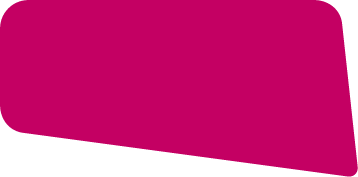 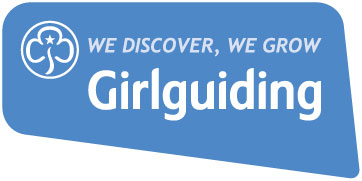 Home residential event notification and approval formYour commissioner must be notified of and approve all events that involve an overnight stay 
using this form. The leader in charge is responsible for making sure that Girlguiding policies and procedures are followed, that this form is completed accurately, that updated information is sent
to the authorising commissioner where necessary, and that the event does not go ahead until authorisation is received. Remember as this form includes personal data you must make sure you follow the managing information procedures when completing, sharing or sending the form.For home residentials, that being residentials in the UK or in a British Girlguiding Overseas (BGO) home county, part one must be submitted and approved before any booking is made, unless the unit could afford to write off any small deposit. When to submit this formThe below table lays out the minimum timescales you should follow when submitting this form:*100+ participants including adults and the event teamIn exceptional circumstances you may be allowed to submit this form later than the minimum period, subject to the discretion of your commissioner. Which sections to complete for each stageThe following table shows you which sections of the form you should complete or update if there are any changes for each part of the authorisation process: Your commissioner may have other questions or need further information before signing off this form. Please provide as much information as possible at each stage to help them make a decision. There are links to helpful resources for planning your residential at the end of the form.About the event 1. Leader in chargeComplete for part one and update as needed for part twoThis refers to the person who must complete this form and seek commissioner approval. They are the person with overall responsibility for the residential and who holds, or is working towards, the relevant modules of the Going Away With scheme or Lead Away permit (the licence holder). Mentors supporting a Guide camp permit should put their contact details in this section, list the supervisor in the participant details section and put the name of the Guide doing their camp permit in the 'brief summary of your event' section.2. Event detailsComplete for part one and update as needed for part twoA participant in the event must not act as authorising commissioner for that event.A county commissioner attending their unit event as a unit leader can have the form authorised by their district commissioner. If they’re attending a county event as a county commissioner, then the chief commissioner, or delegated deputy, for the country/region needs to sign. If the chief commissioner is attending a region or international event, the chief guide or deputy chief guide must sign it off, or if they’re unavailable, then another chief commissioner. Forms must never be signed by family members; if the authorising commissioner is related to the leader in charge the form should be passed to the commissioner above. Event type (tick all that apply):* Please see our current guidance on the Girlguiding website around licence holder requirements at Girlguiding Activity Centres’ events.** Large-scale event organisers must be approved by their commissioner. Please include their details under participant details3. Participant detailsComplete for part one and update as needed for part twoThese numbers can be an estimated maximum when submitting part one, but must include final numbers at part two.Total number of participants:* Rainbow and Brownie helpers should be listed as Guides** Please see our current guidance around children of volunteers on residentials All adults aged 18 or over on a residential must have a valid disclosure check. Leaders in charge must have A Safe Space, Level 1-3. All other volunteers must have A Safe Space, Level 1-2.* This can be before/after the event to cover setup and takedown** They must have all qualifications or training required for their role before the commissioner can approve part two4. Additional information Complete for part one and update as needed for part twoAll UK venues must be approved by Girlguiding. If you’re unsure whether your venue has been approved, contact your county residential adviser to confirm/arrange a visit to approve it. At the part one stage this can be a ‘no’ or ‘don’t know’ but this must be approved by part two. You can find further information about approving venues on the going on residentials webpage.If you’re staying outside of your local area, it’s good practice to make contact with the residential/outdoor activities adviser from the area in which you’re staying. They are sometimes referred to as the host adviser. This is especially true if you’re staying at an independent site (such as a church hall or farmer’s field) as they’ll be able to assess whether it’s approved for Girlguiding residentials. Or, if you’re doing activities specific for that location (eg walking up a local mountain), as they’ll be able to let you know if there’s anything specific you need to include in your risk assessment.* If no, you must ensure this is covered in your risk assessment** If you’re joining an event run by another Girlguiding unit or area, please ensure the event coordinator has provided their commissioner with full details*** For joint events with other organisations you must follow all Girlguiding policies, including the Safeguarding and Managing information policies5. InsuranceComplete for part one and update as needed for part twoGirlguiding’s insurance does not cover cancellation or curtailment, travel issues, hiring a vehicle or using your own, or damage to personal belongings. More information and guidance can be found at the below links:Vehicle insuranceTravel and trips insuranceInsurance for activities  To complete (if needed) for part two6. Programme and risk assessmentComplete a draft for part one and update as needed to a final version for part twoYou must have considered the needs of all the individuals on the trip in the risk assessment and activity plan. You should speak to the young members, parent/carers and volunteers to ensure that each individual’s needs are taken into account. 7. Home contact detailsComplete for part two8. Additional information on programme and risk assessmentComplete for part two* Check the activity finder, for guidelines and requirements for all activities.The narrowboat skipper or walking group leader must be included in the participant details section as an attending adult. If this is for an assessment, or if this is the first time they’ve skippered a trip/led a walk of this kind, make sure you have included it in the risk assessment. Submission for authorisationPart one authorisationTo be sent to commissioner at least 12 weeks prior to event (home events) and 12-18 months (large-scale events)AttachmentsTick to confirm you have attached these documents:If there aren’t any issues, your commissioner will send back a signed and completed form at least ten weeks prior to the event. If you don’t receive this form at least ten weeks prior to the event, contact your commissioner. Once you have received the signed form you can book or confirm your venue and continue planning your event. Remember, any insurance you might need will only cover payments made after you have taken out the policy so you should make these arrangements at the same time as, or before, booking.Updated risk assessment and itinerary for those organising large-scale eventsFor all other events this can be submitted with part two  Part two authorisationTo be sent to commissioner at least four weeks prior to eventAttachmentsTick to confirm you have attached these documents:Commissioner authorisation sectionGuidanceAuthorising the event is the responsibility of the commissioner and this is best achieved by using the knowledge and expertise of their advisers. It’s good practice for an adviser to see every form, but the list below shows when the authorising commissioner must pass the form on to be signed by a relevant adviser (eg residential or outdoor activity adviser): If a Going Away With scheme assessment is requiredIf a Guide camp permit or Lead Away permit assessment is requiredIf they’re organising a large-scale event Part one authorisationTo be sent at least 12 weeks prior to event (home events) and 12-18 months (large-scale events)To approve part one, the following sections must be completed:  Leader in charge details Event detailsParticipant detailsAdditional informationInsurance Programme and risk assessmentAdviser signatureAuthorising commissioner approvalPart two authorisationTo be sent at least four weeks prior to eventTo approve part two, the following sections must be completed:  Leader in charge details Event detailsParticipant detailsAdditional informationInsurance Programme and risk assessmentHome contact detailsAdditional information on programme and risk assessmentAdviser signatureAuthorising commissioner approval 	As authorising commissioner, I confirm that I am happy with all aspects of the event and that I have checked that: All adults ages 18 and over attending this event have completed Girlguiding recruitment checks (including relevant disclosure checks) All volunteers attending this event have at least A Safe Space Level 1 and 2 and that the leader in charge has A Safe Space Level 3Any volunteer with responsibility for first aid on this residential has completed a suitable and valid first aid course If there aren’t any issues, send back the signed and completed form to the leader in charge at least two weeks prior to the event. Updates after part two approvalIf there are any changes after part two is signed off by the authorising commissioner, the form must be edited and resubmitted to the authorising commissioner and adviser (if relevant) for approval. You must not continue with an event unless you have received the updated signed form. Helpful resources for planning Going Away With scheme – you must either hold or be working towards the relevant modules for your eventRisk assessment templateActivity finder – please check for guidelines and requirements for all activitiesHealth, safety and welfare procedures - a comprehensive list of the measures that must be in place in order to maintain a safe environmentRatios – for joint or multi-section residentials, at least one leader from all participating sections must be present, and the correct ratio for each section must be observed. Many activities also have specific ratios that must be adhered to for safety reasons, these ratios can be found on the activity finderIncluding all – seek advice from your inclusion advisers and check the guidance on our websiteInsurance – please check our guidance and consider whether your event, or activities at your event, require insuranceParent/carer permission – this is required for all residential events. The information and consent for event/activity form must include all planned activities (eg swimming, archery)Health information forms – parents/carers and all adults must also complete the appropriate form for the nature of the residentialHome contact agreement – to be completed following the home contact system guidanceGrants and funds - these are available to support you to take girls on residentials FAQs  – our regularly updated FAQs page on the Girlguiding website provides additional information and adviceLarge-scale events – there is guidance available for those running large-scale events and for those taking girls to large-scale eventsCoaches and minibuses – guidance for those driving coaches and minibuses themselves, including how to apply for a small bus permit Guide camp permit - Guides wishing to complete their permit will be assigned a mentor who must be an experienced Going Away With licence holder, you must ensure you follow the guidance for leaders, mentors and commissionersLead Away permit – Rangers and young leaders wishing to complete their Lead Away permit will be assigned a mentor who must be an experienced Going Away With licence holder, you must ensure you follow the guidance for leaders, mentors and commissionersType of trip Part oneUpdated risk assessment and itineraryPart twoUpdates after part two approvalOrganising a large-scale event*12-18 months before the event4 months before the event4 weeks before the eventIf there are any changes after part two is signed off by your commissioner, you must edit the form and resubmit to your commissioner and adviser (if relevant) for approval.All other home residentials12 weeks before the eventYou can submit these with part two4 weeks before the eventIf there are any changes after part two is signed off by your commissioner, you must edit the form and resubmit to your commissioner and adviser (if relevant) for approval.SectionPart onePart two1. Leader in charge detailsCompleteUpdate if changes2. Event detailsCompleteUpdate if changes3. Participant detailsCompleteUpdate if changes4. Additional informationCompleteUpdate if changes5. InsuranceCompleteUpdate if changes6. Programme and risk assessmentComplete Update if changes7. Home contact informationNot required at this stageComplete8. Additional information on programme 
    and risk assessmentNot required at this stageCompleteFirst name(s)       First name(s)       First name(s)       First name(s)       First name(s)       Surname       Surname       Surname       Membership number       Membership number       Contact number       Contact email       Contact email       Contact email       Contact email       Going Away With scheme assessment required? Going Away With scheme assessment required?  Yes  Yes  No Level name (for which you are running the trip eg 1st Market Guide unit or Skelderton division)Level name (for which you are running the trip eg 1st Market Guide unit or Skelderton division)Level name (for which you are running the trip eg 1st Market Guide unit or Skelderton division)Name of event  Strategy Activity WeekendName of event  Strategy Activity WeekendName of event  Strategy Activity WeekendStart date and time  21/6/23  4pmEnd date and time  23/6/23 2pmEnd date and time  23/6/23 2pmAuthorising commissioner’s name       Authorising commissioner’s name       Nights away  2 Overnight stay Residential lasting two nights or more Residential at an event where the activity centre is the licence holder* Residential at an event where the activity centre is the licence holder* Attending a large-scale event Organising a 
large-scale event** Residential using or to gain the Guide camp permit Residential using or to gain the Lead Away permit Please provide a brief summary of your event Activity Weekend with possible activities including Climbing, High Ropes, Crate Stacking, Abseiling, Water Activities, Rifle Shooting, Archery, Tomahawk Throwing. All activities will be run by Strategy & Evolution.Please provide address details of the venue(s) you are staying in, including organisation or owner (if known). For example information could be: ‘Skelderthorpe County Campsite, Skelderton, SK1 1AA’, or ‘The Canal Queen narrowboat, owned by Jane Wilson, moored at SK1 1AA’ Cirencester Park, Gloucestershire GL7 7HXStrategy and Evolution Please give details of how participants will travel to and from the venue and any additional travel arrangements during the event       Rainbows      Brownies      Guides      Rangers      volunteers aged 13-17 *      adult volunteers/members      adult volunteers/members      other children **        other children **        other children **  Name(s) of all attending volunteers (aged 13+) and any other attending adultsMembership numbersDates attending residential (include time)*Will they have first aid responsibilities at the event? Do they have the qualifications or training required for their role?**Do they have the qualifications or training required for their role?** Yes Not yet Yes Not yet Yes Not yet Yes Not yet Yes Not yet Yes Not yet Yes Not yet Yes Not yetIs the property approved for Girlguiding residentials? Yes  No Don’t knowDo you have appropriate facilities (for example, toilets and washing) for everyone attending the event? Do you have appropriate facilities (for example, toilets and washing) for everyone attending the event? Do you have appropriate facilities (for example, toilets and washing) for everyone attending the event?  Yes  Yes  No *Is this a joint event with other Girlguiding members? **Is this a joint event with other Girlguiding members? **Is this a joint event with other Girlguiding members? ** Yes  Yes  No Is this a joint event with another organisation? ***Is this a joint event with another organisation? ***Is this a joint event with another organisation? *** Yes  Yes  No I am responsible for:       I am responsible for:       I am responsible for:       I am responsible for:       I am responsible for:       I am responsible for:        Catering Programme Facilities Facilities Camping equipment Camping equipmentBased on the guidance, does your event require insurance?  Yes NoIf no: If no: If no: I can confirm I have read the up-to-date guidance on the website and that insurance is not required, and any risks (including cancellation and travel) are included in the risk assessment.I can confirm I have read the up-to-date guidance on the website and that insurance is not required, and any risks (including cancellation and travel) are included in the risk assessment. YesIf yes: If yes: If yes: Are you aware of the costs and limitations within the insurance and have accounted for these in your risk assessment? Yes NoInsurer’s nameInsurance policy numberDate activity plan last updatedDate risk assessment last updatedDate last consulted with young members, parent/carers and volunteers about your proposed planHave you considered all reasonable adjustments that may be required to ensure that the event is accessible and inclusive for all participants? Yes NoName       Membership number       Email       Email       Mobile number       Home number       Confirmation that the home contact has been briefed on their role and responsibilities and has confirmed their understanding of the role by signing the home contact agreement form YesIf you are joining another unit, or a bigger event, please enter the event home contact Confirmation that all instructors/providers have the correct qualifications, risk assessment and insurance for the activities they are providing?* Yes N/AIf you’re using a narrowboat, what is the skipper’s name?If you’re using a narrowboat, what is the skipper’s name?If you’re using a narrowboat, what is the skipper’s name?If you’re walking in the countryside, what is the classification? If you’re walking in the countryside, what is the classification? If you’re walking in the countryside, what is the classification? If you’re walking in the countryside, what is the classification? If you’re walking in the countryside, what is the classification? If you’re walking in the countryside, what is the classification?  Easy  Lowland Open Open Remote ExtremeIf you’re walking in the countryside (open or above), what is the group leader’s name?If you’re walking in the countryside (open or above), what is the group leader’s name?If you’re walking in the countryside (open or above), what is the group leader’s name?Date sent to commissioner  Draft activity plan Risk assessment Any other documents you think would be helpful for the commissioner (please state) Any other documents you think would be helpful for the commissioner (please state)Date sent updated risk assessment and itinerary to commissioner Date sent to commissioner  Home contact agreement form Detailed activity plan Finalised risk assessments Insurance certificates (if required) Any other documents you think would be helpful for the commissioner (please state) Any other documents you think would be helpful for the commissioner (please state)You must not continue with an event unless you have carried out any additional actions to the authorising commissioner’s satisfaction and you have received the signed form from them. Failure to do so is considered a serious breach of Girlguiding policy and may result in restriction or removal of membership.Adviser signature required Yes NoName       Name       Membership number       Date       Adviser roleAdviser roleI can confirm that I have given all the advice needed – and have consulted with other relevant specialist advisers to do so – and I am happy for this event to go into the next stage of planning. I can confirm that I have given all the advice needed – and have consulted with other relevant specialist advisers to do so – and I am happy for this event to go into the next stage of planning. Signed       Signed       Name       Name       Membership number       Date       Signed       Signed       Adviser signature required Yes NoName       Name       Membership number       Date       Adviser role       Adviser role       I can confirm that I have given all the advice needed – and have consulted with other relevant specialist advisers to do so – and I am happy for this event to go into the next stage of planning. I can confirm that I have given all the advice needed – and have consulted with other relevant specialist advisers to do so – and I am happy for this event to go into the next stage of planning. Signed       Signed       Name       Name       Membership number       Date       Signed       	Signed       	Date submitted for reapproval  